REQUERIMENTO DE SOLICITAÇÃO DE CRACHÁ
Nome: _____________________________________________________________________________________Cargo/função: _______________________________________________________________________________Lotação:  ___________________________________________________________________________________Ouro Preto/MG, ______ de _______________________ de _________
______________________________________________________
Assinatura do(a) servidor(a)-----------------------------------------------------------------------------------------------------------------------------------------------------------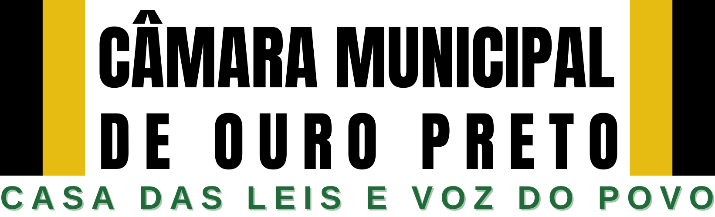 REQUERIMENTO DE SOLICITAÇÃO DE CRACHÁ
Nome: _____________________________________________________________________________________Cargo/função: _______________________________________________________________________________Lotação:  ___________________________________________________________________________________Ouro Preto/MG, ______ de _______________________ de _________
______________________________________________________
Assinatura do(a) servidor(a)